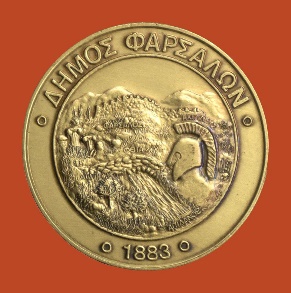        ΕΛΛΗΝΙΚΗ ΔΗΜΟΚΡΑΤΙΑ                                                         Αρ. Πρωτ ………………       ΔΗΜΟΣ ΦΑΡΣΑΛΩΝ                                                                   Ημερ.  …………………..
       Τμήμα Δημοτικής Κατάστασης
       Υπευθ. Ευγενία Τσιάκαλου 
       Πατρόκλου 3, Φάρσαλα 40300
       Τηλ.: 24913-50127
        E-mail: dimotologio@dimosfarsalon.gr

                                                     ΑΙΤΗΣΗ ΕΚΔΟΣΗΣ ΑΔΕΙΑΣ ΠΟΛΙΤΙΚΟΥ ΓΑΜΟΥ                  Μαζί υποβάλλω τα προβλεπόμενα από το άρθρο 1 παρ. 3                             Ο-Η Αιτών/ούσα                  του ΠΔ 391/82 δικαιολογητικά. 

                                                                                                                        Κύριο Όνομα
Επώνυμο
Όνομα Πατέρα
Όνομα Μητέρας
Γένος
Επάγγελμα
Γραμμ. Γνώσεις
Τόπος Γέννησης
Νόμος
Δήμος
Τηλέφωνο
Ημερομηνία
Γέννησης

